 CLASSIFIED SENATE MEETING MINUTES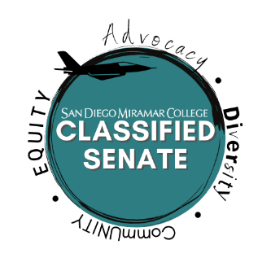 SAN DIEGO MIRAMAR COLLEGEMay 17, 2022 ● 11:00 a.m. – 12:00 p.m. Room L-108 w/Call in Option via Zoom https://cccconfer.zoom.us/j/91501825457 Officers and Senators:  Sean Young, Val Sacro, Arnice Neff (Call on from C-120), Sandra Marquez, Bill Pacheco, Sam Shooshtary, Sharilyn Wilson, Jill Dela Cruz, Rachel Halligan (Call in from S5-102), Calvin Le, Ryan Roper, Lezlie Allen, Jill Griggs, Anna Liza Manzo, Jeanette Moore, and Lynne CampbellVacancies: Senator Area B and Senator Area DGuests: Danielle Short and Dan GutowskiCall to Order - The meeting was called to order at 11:05 a.m. Approval of Agenda and Minutes - Approval of the Agenda: Motion by V. Sacro. Second L. Campbell Motion to Approve Carries: 7 Yes, 3 No, 0 Abstention.  Approval of Minutes: No minutes available for approval.Additional Items/Comments Related to Agenda: B. Pacheco raised several issues regarding responsibilities of the Secretary in relation to the Agenda and Minutes, also stated minutes have been forwarded to the Executive Body for review. B. Pacheco requested an amended agenda to allow the Classified Senate to approve previous minutes.  Old Business:New Business: Announcements and Open Comment AdjournmentMeeting adjourned at 12:04 p.m.Next Scheduled MeetingTBASan Diego Miramar College 2020 – 2027 Strategic GoalsPathways - Provide student-centered pathways that are responsive to change and focus on student learning, equity, and success.Engagement - Enhance the college experience by providing student-centered programs, services, and activities that close achievement gaps, engage students, and remove barriers to their success.Organizational Health - Strengthen Institutional Effectiveness through planning, outcomes assessment, and program review processes in efforts to enhance data-informed decision making.Relationship Cultivation - Build and sustain a college culture that strengthens participatory governance, equity efforts, and community partnerships.Diversity, Equity, and Inclusion - Build an environment that embraces diversity, equity, inclusion, anti-racism, and social justice for the benefit of the college community.ACCJC Accreditation Standards (Adopted June 2014)Mission, Academic Quality and Instructional Effectiveness, and Integrity. Student Learning Programs and Support Services. Resources.Leadership and Governance.#ItemInitiator1Classified Senate Elections Updates (Discussion Item):S. Wilson thanked everyone who voted.Several positions that were up for election are still vacant.S. Young stated he would have conversation with President Elect K. Hill regarding the positions that are vacant.S. Wilson#ItemInitiator1Classified Senate Elections Ratification Vote (Action Item): S. Young stated it is the responsibility of the Classified Senate to ratify the results of Classified Senate Elections.New Officers and Senators will be seated on July 1, 2022.Election results ratified by consensus: 13 Yes, 0 No, 0 Abstention.S. Young2College Governance Handbook Change Requests (Action Item): Both PRIEC and Guided Pathways Steering Committee change requests were approved at College Council.Both change requests sent to constituency bodies (Associated Student Government, Academic Senate, and Classified Senate) for approval.Planning Research Institutional Effectiveness Committee (PRIEC) will change name to Planning Institutional Effectiveness and Research Committee (PIER). Motion to Approve V. Sacro. Second J. Griggs. Motion carries: 12 Yes, 0 No, 0 Abstention.Guided Pathways Steering Committee requested a membership change. Motion to approve S. Wilson. Second S. Shooshtary. Motion carries: 12 Yes, 0 No, 0 Abstention.   S. Young3SPAA Solidarity Statement Review (Action Item): SPAA Solidarity Statement presented regarding resolution to support SPAA members in their bid to form a Union.Several attendees were concerned about the appropriateness of the resolution being brought to the Classified Senate given in progress litigation.Motion to Approve A. Manzo. Second S. Wilson.  Motion carries: 7 Yes, 3 No, 4 Abstention.S. Young, V. Sacro, and D. Gutowski4Activities Committee Update for the End of Semester Event (Action Item): M. Kunst reported a change in date, event now scheduled for June 2, 2022 from 11:30 a.m. to 1:30 p.m.All quotes from vendors have been submitted to the committee.$5,000 budget request, narrowed to $4,500 maximum expenditure from Classified Senate funds. Additional funding sources are requested to be found, if possible.Motion to approve $4,500 budget by R. Roper. Second S. Marquez. Motion carries: 11 Yes, 0 No, 0 Abstention.A. Neff, M. Kunst, C. Sampaga, L. Campbell, and J. Griggs5Mask and Vaccine Mandate Discussion (Discussion Item): Request heard to formalize a discussion regarding the upcoming changes to the Vaccine and Mask mandate.No extension of time for this item granted.Request to take conversation online via email per the bylaws.Item tabled and discussion moved online via email.S. Young#Item1This is the final meeting scheduled for the spring 2022 Semester. Additional meetings may be called as necessary during the summer months for activities or necessary college business.2Commencement is Friday May 20th from 10:00 a.m. to 12:00 p.m. in Compass Point.	3A Classified Senate Meeting will be held in June to review any outstanding minutes and any other outstanding Miramar College business that requires the attention of the Classified Senate.4Please be aware that the SDCCD is moving towards a 4 day/10-hour workweek. Please make sure to have conversations with your Supervisors and Managers regarding this issue.5B. Pacheco congratulated Kurt Hill and Jeanette Moore on their election wins. B. Pacheco stated he would like to see a fair and objective criterion in determining agenda items. B. Pacheco also stated a necessity for an internal dispute resolution body to prevent any back and forth.6D. Short stated the AFT will be commissioning a survey regarding the mask and vax mandate to determine AFT direction. Survey will be conducted by phone.